Павлодар облысының білім беру басқармасы, Екібастұз қаласы білім беру бөлімінің «№22 сәбилер бақшасы»КМҚКҚысқы спорт мерекесіДене тәрбиесі бойынша нұсқаушысы: Капанова Г.К.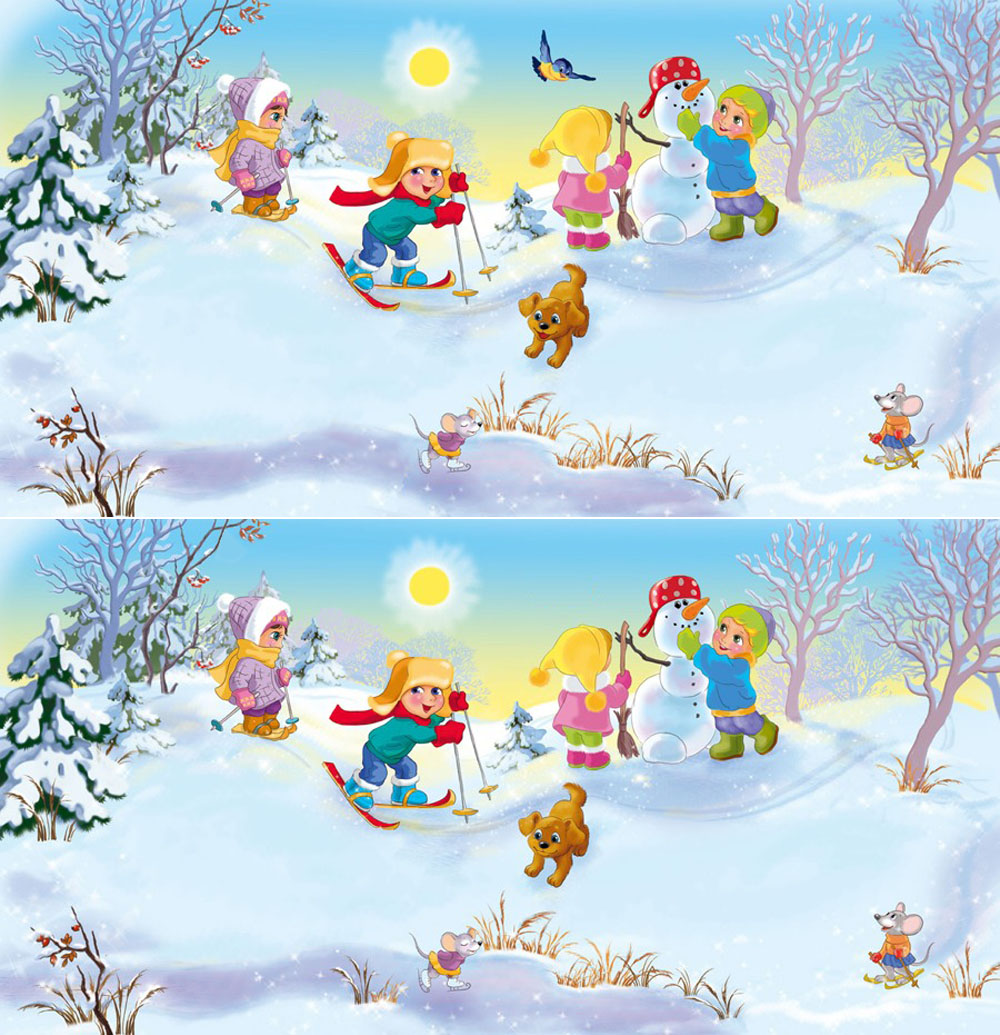 2022-2023 о.ж.Қысқы спорт мерекесі" Қысқы Олимпиада"Мақсаты: мектеп жасына дейінгі балаларда Олимпиада ойындары, ресейлік спортшылар туралы идеяларды шоғырландыру, патриотизм мен өз Отанына деген сүйіспеншілікті тәрбиелеу. Міндеттері: - қысқы спорт түрлері туралы түсінік қалыптастыру; - Отанына деген мақтаныш, отансүйгіштікке тәрбиелеу. - командада мейірімділік пен өзара көмекке тәрбиелеу; - балалардың Олимпиада ойындарының рәміздері мен рәсімдері туралы білімдерін бекіту;Алдын ала жұмыс:  спорт, Олимпиада ойындарының және қазіргі Олимпиада ойындарының пайда болуы, қысқы Олимпиада ойындарының спорт түрлері туралы әңгіме өткізу; - қысқы спорт түрлері туралы өлеңдерді жаттау; - спорт тақырыбына көркем әдебиет оқу; - Олимпиада ойындарының элементтері ұсынылған презентацияны қарау-спортшылардың шеруі, туды көтеру, жарыстар; - "Олимпиада ойындарының тарихы"атты қолөнер көрмесі. Құрал-жабдықтар: клубтар 2-дана; импровизацияланған "шаңғылар" 2 - жұп; лақтыруға арналған себеттер - 2 дана; шана - 2 дана; жұмсақ ойыншықтар-2 дана; конустар-6 дана; медальдар, грамоталар.
                                                             Мереке барысы: Жанкүйер балалар залда орын алады. Нұсқаушы. - Сәлеметсіз бе.Біз Сіздерді Кіші Қысқы Олимпиада ойындарында қарсы алуға қуаныштымыз! Бүгін біз тек спорттық командалар үшін ғана емес (мұны қалай жасайтындығыңызды көрсетіңіз?бірақ көрейік өз күшін көрсетті. - Ал қазір біздің жас спортшыларымызды қарсы алыңыздар! Олимпиаданың әнұранына ойындарға қатысушылар кіреді және бір-біріне қарама-қарсы салынады. Нұсқаушы: Олимпиада дегеніміз не? Бұл адал спорттық күрес! Оған қатысу-бұл марапат! Кез келген адам жеңе алады!!! Біздің Олимпиаданың ұраны:"тезірек, жоғары, күшті". (Барлығы бірге) - Қысқы Олимпиаданы ашуға рұқсат етемін!- Барлық марапаттар тілеймін, Баршаңызға жеңіс тілеймін, Барлығына жарқырай берсін Олимпиада Жарық! Біз Олимпиада ойындарын ашамыз Бұл мерекеге баршаңызды шақырамыз Денсаулық, бақыт, қуаныш тілейміз, Олимпиада сізге сәттілік әкелсін. Нұсқаушы. Балалар, қазір ҚР әнұраны шырқалады. Әнұран-бұл еліміз мадақталатын салтанатты ән. Әнұран тұрып тыңдалады, бұл біздің елімізге деген құрметімізді білдіреді. (Әнұран естіледі. Нұсқаушы. Сонымен, сап түзеуге арналған командалар! Бүгін 2 команда жарысады. (Командаларды ұсыну). 1 команда: біздің командаНұсқаушы:- Құрметті спортшылар, біздің жарыстар эстафета түрінде өтеді, ал жанкүйерлеріміз жұмбақтар шешіп, қай спорт түрінен жарысқа түсетінімізді айтып береді. Жанкүйерлер де скучно болмайды, олар жарыстарда өз күштерін көрсете алады, ал Олимпиада ойындарының нәтижелері бойынша оларды медальдар күтеді!Нұсқаушы. Енді назар аударуыңызды сұраймын. Жарысты бастаймыз!Нұсқаушы:    Қысқы Олимпиада ойындарындағы ең қызықты спорт түрлерінің бірі – биатлон. Ол бойынша жарыстарда  медаль жиынтығы ойналды.біздің сынақ:Биатлон "Эстафетасы»(Балалар бір-бірден "шаңғымен"(пластикалық бөтелкелермен) конусқа дейін таяқтармен өтіп, допты нысанаға лақтыруы керек)"Керлинг" Эстафетасы.Д / О. "артық не?"(спорт түрлері )."Спорт түрін тап"(пазлдарды жинау).Қызықты хоккей " эстафетасы»(Бала таяқшамен шайбаны конусқа апарады және кері қайтады)Нұсқаушы: жұмбақты тыңдаңыз:Табаныма байладым,Қос таяқпен айдадым. (Шаңғы)Таудан түссем,тоқтауды білмейді,Тауға қарай тартсам да жүрмейді.Зулап түсіп төменсіз төбеге. (Шана)"Шана спорты" эстафетасы.Командадан екі адамнан тұратын балалар "шана" мұз айдынында жұмсақ ойыншықты тірекке және артқа апарады. Қар лақтыру (ойыны) - қай командада қар аз болады ? Қорытындылау, қатысушыларды медальдармен марапаттау, жанкүйерлерді медальдармен марапаттау.Нұсқаушы: Қош бол, жас олимпиадашылар! Жазғы Олимпиада ойындарында кездесуге дейін! Спорттық марш кезінде балалар алаңды айналып өтіп, өз топтарына кетеді.